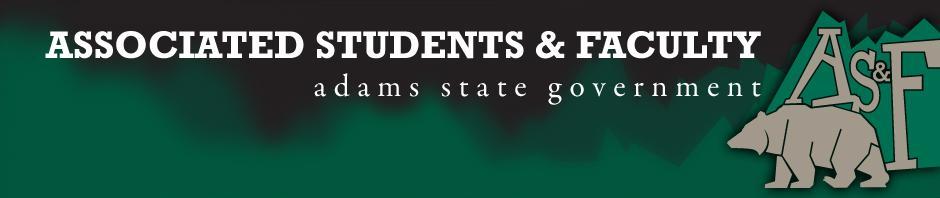 Adams State University Associated Students and Faculty LegislatureBill Number: ASF1516029Club Name: Adam State Student Nursing Association (ASSNA)Event Name or Trip Destination: Rural Health Medical Missions to La Clinica Esperanza, Roatan HondurasTotal Amount of AS&F Funding: $4,630.50Total Club Points: 70 points Author: Elizabeth Marie StrangSponsor: Alex Parker – parkeran@grizzlies.adams.eduEvent or Trip InformationWho: ASSNA Members and Richard Wertz (Paul) Adam State Employee What: Volunteering Medical Attention at La Clinica Esperanza, Roatan, Honduras.Where:  La Clinica Esperanza in Roatan Honduras When: April 1st through April 11th, 2016Why:The Adam State Nursing Association will help men, women and children in Honduras receive the medical attention that they need.  As part of clinical experience, we need 60 hours in Rural Health.  ASSNA currently provides rural healthcare in San Louis Valley but wants to extend our assistance to an underserved country, and broaden our global awareness. The care that we can provide would be primary and preventive care. We are asking for support to make this trip a possibility to make a small change in the world.Author Contact Information:Elizabeth Strang1402 11th street Apt 8Alamosa CO 81101 720-839-7277strangem@grizzlies.adams.eduliz.m.strang@gmail.com Account Information: ASSNA Account # 3200-853-7630-1900Additional Information: La Clinica Esperanza was started by an RN named Peggy Stranges. Peggy moved down to Roatan in 2001, after coordinating medical and dental mission teams for 14 years. She has been an inspiration and beacon of hope for not only the people in Honduras but also for us as nursing students. We would like to support her in her mission to bring a variety of medical attention to the people of Honduras. La Clinica  Esperanza provides a myriad of medical services to the people of Honduras which include but are not limited to; Woman’s and Children’s center, AIDS and tuberculosis center and hospice, day care center, nutrition programs and teachings on diabetes and hypertension. She has started a great foundation in Honduras but the clinic needs help to keep running. We would provide medical teaching to women and children, help with the intake of patients and do physical assessments. We will help out in all of the different medical services that La Clinica Esperanza is able to provide. Help us help the people of Honduras. Thank you. Assessment Rubric:What do you want people attending the event, program, or going on the trip to gain from this experience? (Required for funding requests) (Check/circle all that apply) Expanding the Learning ExperienceAnalytical ReasoningInternal Self-DevelopmentImproving Teamwork and LeadershipCommunity Service and Civic EngagementExternal Skill DevelopmentCultural AwarenessPlease define how your event, program, or trip will help people gain from this experience according to the goals you have checked.(Please define only the boxes checked)Expanding the Learning ExperienceWe all speak about think globally; by traveling to an underserved country we build understanding, compassion and knowledge about the medical challenges that they face. Not that we can fix their issues, but we can provide needed medical assistance, and apply all the knowledge that we have gained here at Adams State and put it in to the real world experiences.   We will be required to critically think and apply our skills and knowledge in new ways. In a different country there will be new diseases that are not common in the USA.Analytical ReasoningDuring our trip to Clinic Esperanza we plan on using and improving our analytical reasoning. We plan on doing this by working in the clinic with limited resources to treat our patients and will need to critically think on how to treat our patients with the resources that are available. For example, we may not have certain medications for the patient but will need to use our pharmacological knowledge to come up with a different medication that will complete the action needed to treat our patient. By working with limited resources we will improve our critical thinking skills which will benefit us when we come back to our more advanced healthcare facilities.Internal Self-DevelopmentFor internal self-development the nursing cohort will be able to share their medical knowledge to the citizens of Honduras. For example, the nursing cohort will be able to help at the clinics by taking care of the patients in need. Not only will we be able to inform people in Honduras about their medical conditions but the people of Honduras will also be teaching us their ways of life and their culture. We will build understanding, compassion and knowledge about the medical challenges that they face.Improving Teamwork and LeadershipTeamwork and leadership is in every aspect of life, from working with your cohort to collaborative care in the hospital. The nursing cohort will be able to work together as well as with the healthcare team in Honduras to provide health services. An example where teamwork is needed is in collaborating care for a patient. The nursing student, the patient and the doctor all need to work together to understand what is going on with the patient and how they are going to fix the issue.  Also we are all having to work together to coordinate the trip and fundraisers. There are leadership positions in finding where we are going and coordinating events and the trip. Once on the island we will all have to coordinate to get to the clinic and help patients. Community Service and Civic EngagementIn our trip we will take part in community service by working in clinic Eperanza. Clinic Esperanza is a beacon of hope for the people of Honduras, it was started by a nurse names Peggy Stranges. She started the clinic in 2002 and has been able to start the clinic and treat patients 4 days a week and anytime for emergencies. Working with her will not only give us the opportunity to do community service but she can also show us what she did with her degree.  External Skill DevelopmentAs a part of our clinical experience we will be able to utilize the skills we have learned here at Adam State University. By perfecting our technique and expanding our nursing knowledge. External skill development will also be implemented by developing teams to provide care for patients along with the healthcare providers and among students. This will help prepare students in leadership roles in their area of practice after graduation and be able to support other peers and students. Using the resources available and using them to promote health education to the patients during Clinical will be crucial and is a skill that will be useful in the healthcare field. Cultural awareness We will also immerse ourselves in the Honduras culture by working with patients and hearing their stories. We will learn and be compassionate about their culture and socio economics. I, Elizabeth Strang, present this bill for consideration of and approval by the Associated Students and Faculty Senate, this 15th day of February, 2016.Implementation: Upon approval, be it enacted that:The proposed bill become adopted in favor of recognition by the AS&F Senate, and that:Adam State Student Nursing Association be funded $4,630.50VOTE: Yeas_____ Nays______ Abs_______Complete applicable sections:ADOPTED at ______________ meeting of the AS&F Senate on ___________.BILL did not pass at ______________ meeting of the AS&F Senate on ________.BILL will be reconsidered on ___________________.Approved/Disapproved by AS&F President_______________________________